Post Task Questionnaire AHow would you rate the quality of your experience using this Web survey?ExcellentGoodFairPoorVery PoorOverall this Web survey wasOverall this Web survey wasOverall this Web survey wasOverall this Web survey wasOverall this Web survey wasOverall this Web survey wasVery Easy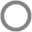 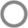 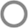 Very Difficult